Walton County Heritage Association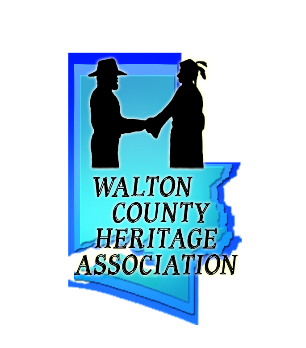 Walton County Heritage MuseumWalton County Genealogy SocietyMembership in the Walton County Heritage Association includesMembership in the Museum and Genealogy Society2016PLEASE COMPLETE THIS FORM as we are updating our recordsMembership Benefits:The Museum Research Center: Members get free copies of documents and use of the Genealogy Society computer when Museum is open to the public. The Museum Gift Shop: Members receive 10% discounts on books, special publications, postcards, photographs, CDs, DVD’s Videos and Gift items. Membership is on a calendar year basis.  Those paying in November or December will be members during those months as well as the next calendar year. SPECIAL THIS YEAR, ALL MEMBERSHIPS RECEIVED BY DEC 31 WILL BE ENTERED INTO A DRAWING FOR A HANDPAINTED TEA SET. Walton County Heritage Association annual dues: Single -  $25.00   Family - $40   Name: _________________________________________________________________________Address: _______________________________________________________________________City: ____________________________________________ State _________________________Zip: __________________________  Phone __________________________________________Email: _________________________________________________________________________Enclosed is my tax-deductible gift to the Walton County Heritage Association:____ $ ___________  Dues     $25.00      $40, 	       ____ $ ____________ Renovation Donation____ $ ____________ Other Cash Donations	Total Enclosed $___________________ I would like to volunteer at the Walton County Heritage Museum___ I have genealogy information I would like to share with the Genealogy Society___ I would like to talk with someone about how to get started researching my family tree___ I have artifacts or photographs I wish to donate or loan to the MuseumPlease mail your check and this form to Walton County Heritage Association1140 Circle DriveDe Funiak Springs, Fl 32435Thank You! All membership dues are tax deductible.